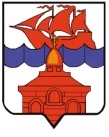 РОССИЙСКАЯ ФЕДЕРАЦИЯКРАСНОЯРСКИЙ КРАЙТАЙМЫРСКИЙ ДОЛГАНО-НЕНЕЦКИЙ МУНИЦИПАЛЬНЫЙ РАЙОНХАТАНГСКИЙ СЕЛЬСКИЙ СОВЕТ ДЕПУТАТОВРЕШЕНИЕ20 ноября 2018 г. 								                    № 112-РСО внесении изменений в Решение Совета сельскогопоселения Хатанга №107-РС от 14.04.2007 года«Об утверждении Правил благоустройства,озеленения, содержания территорий и строений,обеспечения чистоты и порядка в сельском поселении Хатанга» В соответствии с Федеральным Законом «Об общих принципах организации местного самоуправления в Российской Федерации», Методическими рекомендациями для подготовки правил благоустройства территорий поселений, городских округов, внутригородских районов, утвержденных Приказом Министерства строительства и жилищно-коммунального хозяйства Российской Федерации от 13.04.2017 года № 711/пр, на основании п. 9 ст. 7 Устава сельского поселения Хатанга, Хатангский сельский Совет депутатовРЕШИЛ:1. Внести в Решение Совета сельского поселения Хатанга «Об утверждении Правил благоустройства, озеленения, содержания территорий и строений, обеспечения чистоты и порядка в сельском поселении Хатанга» от 14.04.2007 № 107-РС (далее - Решение) следующие изменения:1.1 Приложение к Решению изложить в редакции Приложения к настоящему Решению.2. Опубликовать (обнародовать) настоящее решение в периодическом печатном издании органов местного самоуправления сельского поселения Хатанга «Информационный бюллетень».	3. Разместить настоящее Решение в сети Интернет на официальном сайте органов местного самоуправления сельского поселения Хатанга www.hatanga24.ru.4. Решение вступает в силу в день, следующего за днем его официального опубликования (обнародования).Председатель Хатангского                                          Глава сельского поселениясельского Совета депутатов                                        Хатанга                            М.Ю. Чарду                                                                    А.В. КулешовПриложениек Решению Хатангского сельского Совета депутатов 								от  20.11.2018 года № 112-РС ПРАВИЛАБЛАГОУСТРОЙСТВА, ОЗЕЛЕНЕНИЯ, СОДЕРЖАНИЯ ТЕРРИТОРИЙ И СТРОЕНИЙ, ОБЕСПЕЧЕНИЯ ЧИСТОТЫ И ПОРЯДКА В СЕЛЬСКОМ ПОСЕЛЕНИИ ХАТАНГАОБЩИЕ ПОЛОЖЕНИЯ1.1. Настоящие Правила действуют на территории муниципального образования «Сельское поселение Хатанга» (далее – сельское поселение) и являются обязательными для исполнениями всеми гражданами, организациями и учреждениями любых организационно-правовых форм, расположенными в границах сельского поселения. 1.2. Задачами Правил являются:-   установление единого порядка содержания территорий и строений сельского поселения;- привлечение к осуществлению мероприятий по содержанию территорий и строений сельского поселения физических и юридических лиц;- усиление контроля за использованием, охраной и благоустройством территории сельского поселения, повышение ответственности физических и юридических лиц за соблюдение чистоты и порядка.1.3. Для целей настоящих Правил применяются следующие понятия:благоустройство территории - комплекс мероприятий по инженерной подготовке и обеспечению безопасности, озеленению, устройству покрытий, освещению, размещению малых архитектурных форм и объектов монументального искусства;элементы благоустройства территории - декоративные, технические, планировочные, конструктивные устройства, растительные компоненты, различные виды оборудования и оформления, малые архитектурные формы, некапитальные нестационарные сооружения, наружная реклама и информация, используемые как составные части благоустройства;объекты благоустройства территории - территории муниципального образования, на которых осуществляется деятельность по благоустройству: площадки, дворы, кварталы и т.д.;уборка территорий - вид деятельности, связанный со сбором, вывозом в специально отведенные места отходов производства и потребления, другого мусора, снега, а также иные мероприятия, направленные на обеспечение экологического и санитарно-эпидемиологического благополучия населения и охрану окружающей среды;земляные работы – работы, связанные с выемкой, укладкой грунта, с нарушением искусственного или грунтового покрытия городской территории либо с устройством (укладкой) искусственного покрытия, в том числе проводимые для прокладки, переустройства, ремонта подземных инженерных коммуникаций, устройства проездов, пешеходных переходов, площадок для стоянки транспортных средств, парковок (парковочных мест), замены трамвайных путей, укладки тротуарной плитки, установки ограждений, шлагбаумов, получения проб грунта, вертикальной планировки грунта, устройства подпорных стен, светофорных объектов, оснований рекламных конструкций, установки и замены опор линий электропередач, опор освещения и контактной сети;изменение внешнего вида фасадов зданий, строений, сооружений – создание, изменение или ликвидация крылец, навесов, козырьков, карнизов, балконов, лоджий, веранд, террас, эркеров, декоративных элементов, дверных, витринных, арочных и оконных проемов, замена облицовочного материала, покраска фасада, его частей, изменение конструкции крыши, материала кровли, элементов безопасности крыши, элементов организованного наружного водостока, установка или демонтаж дополнительного оборудования (решеток, экранов, жалюзи, ограждений витрин, приямков – для окон подвального этажа, наружных блоков систем кондиционирования и вентиляции, маркизов, витрин, художественных подсветок, антенн, видеокамер, почтовых ящиков, часов, банкоматов, электрощитов, кабельных линий), установка (крепление) или демонтаж дополнительных элементов и устройств (растяжек, вывесок, флагштоков, кронштейнов, информационных табличек, указателей);малые архитектурные формы – элементы монументально-декоративного оформления, устройства для оформления мобильного и вертикального озеленения, водные устройства, городская мебель, коммунально-бытовое и техническое оборудование, а также игровое, спортивное, осветительное оборудование, средства наружной рекламы и информации, иные объекты городского дизайна;нестационарное сооружение – объект, не являющийся объектом капитального строительства, эксплуатация которого носит временный характер, размещаемый без устройства заглубленного фундамента, цокольного этажа и подвальных помещений, и право собственности на который не подлежит государственной регистрации;отведенная территория - часть территории города, имеющая площадь, границы, местоположение, правовой статус и другие характеристики, принадлежащая физическим, юридическим лицам и индивидуальным предпринимателям на правах, предусмотренных законодательством Российской Федерации;прилегающая территория – часть территории общего пользования, непосредственно примыкающая по периметру к отведенной территории в границах, определяемых настоящими правилами, и закрепленная за собственниками, пользователями или владельцами в целях обеспечения чистоты;общественные пространства – территории населенного пункта которые постоянно и без платы за посещение доступны для населения;проект благоустройства – архитектурный проект в виде документации, содержащий материалы в текстовой и графической форме и определяющей проектные решения по благоустройству конкретной территории муниципального образования;проектное решение – воплощенный в проекте благоустройства авторский замысел относительно внешнего и внутреннего облика, пространственной, планировочной и функциональной организации проектируемого архитектурного объекта.В рамках настоящих Правил:- к понятию "содержание строений" относится содержание жилищного фонда и содержание иных строений;- к понятию "содержание территорий" относятся: содержание территорий общего пользования в весенне-летний и осенне-зимний период, содержание проезжей части дорог, тротуаров, площадей, содержание и сохранность зеленых насаждений, содержание сетей наружного освещения, содержание инженерных сооружений, содержание территорий при производстве работ по строительству и переустройству подземных и наземных коммуникаций, содержание малых архитектурных форм.1.4. Эксплуатирующие организации, юридические и физические лица (собственники, арендаторы, иные пользователи) во владении, пользовании которых находятся уличные дворовые территории, объекты, земельные участки в населенных пунктах и элементы внешнего благоустройства, несут ответственность, предусмотренную действующим законодательством Российской Федерации, Красноярского края, Таймырского Долгано-Ненецкого муниципального района за нарушение и ненадлежащее выполнение настоящих Правил.2. СОДЕРЖАНИЕ ЖИЛЫХ И ИНЫХ СТРОЕНИЙ,ПРИДОМОВЫХ ТЕРРИТОРИЙ2.1. Собственники строения, жилого дома или его части несут ответственность за его содержание и содержание прилегающей к нему территории в технически исправном состоянии, чистоте и порядке с соблюдением санитарно-гигиенических и эстетических требований, правил и норм технической эксплуатации зданий и сооружений и настоящих Правил.2.2. При передаче собственником прав владения, пользования и (или) распоряжения либо на техническое обслуживание и эксплуатацию другому юридическому (физическому) лицу ответственность за содержание жилого дома и иных строений в технически исправном состоянии, а также за содержание прилегающей территории и соблюдение настоящих Правил несет новый правообладатель (эксплуатант), если иное не предусмотрено договором.2.3. Контроль за состоянием территории жилой зоны и прием заявлений о состоянии жилищного фонда ведет уполномоченное должностное лицо управляющей организации.2.4. Наниматели, собственники жилых помещений, владельцы квартир несут ответственность за нарушение правил пользования жилыми помещениями, содержания жилого дома и придомовой территории, условий договора найма (аренды) жилого помещения, противопожарных мероприятий, а также за порчу мест общего пользования зданий (лестничных клеток, подъездов, иных помещений общего пользования) и элементов благоустройства придомовой территории (малых архитектурных форм, зеленых насаждений, наружного освещения и т.д.) в соответствии с законодательством.Устранение повреждений мест общего пользования осуществляется обслуживающей (эксплуатирующей) организацией за счет виновного.2.5. Придомовая территория благоустраивается в соответствии со СНиП (строительные нормы и правила) и проектом. 2.6. Некапитальными (нестационарными) являются сооружения, выполненные из легких конструкций, не предусматривающих устройство заглубленных фундаментов и подземных сооружений. Такими сооружениями могут быть: объекты мелкорозничной торговли, боксовые гаражи, контейнера различного объема, сараи и другие объекты некапитального характера. Отделочные материалы некапитальных (нестационарных) сооружений должны отвечать санитарно-гигиеническим требованиям, нормам противопожарной безопасности. Некапитальные нестационарные сооружения на территории населенных пунктов сельского поселения размещаются в специально отведенных местах, согласованных с администрацией сельского поселения Хатанга.  Их место расположения не должно:- мешать пешеходному движению; - нарушать противопожарные требования;- нарушать правила благоустройства территории и правила застройки. 2.7. Не допускается размещение некапитальных (нестационарных) сооружений на газонах, площадках (детских, отдыха, спортивных, транспортных стоянок), посадочных площадках пассажирского транспорта, в охранной зоне водопроводных и канализационных сетей, трубопроводов, а также ближе 15 м от остановочных павильонов, во дворах жилых домов и на отведенных придомовых территориях, перед витринами торговых предприятий.2.8. Владельцы (пользователи) сооружений предприятий мелкорозничной торговли, бытового обслуживания и питания должны оснащать прилегающие территории урнами для мусора, вид которых соответствует эстетическим требованиям.2.9. Установка мусоросборников предусматривается в составе территорий и участков любого функционального назначения, где могут накапливаться твердые бытовые отходы - на специально оборудованных местах. Мусоросборники размещаются удаленными от окон жилых зданий, границ участков детских учреждений, мест отдыха. Территория площадки мусоросборников должна примыкать к проездам, но не мешать проезду транспорта.2.10. На зданиях и сооружениях в населенных пунктах сельского поселения   предусматривается размещение следующих домовых знаков: указатель наименования улицы, указатель номера дома и (или) корпуса, указатель номера подъезда и квартир, флагодержатели (для административных зданий), памятные доски, указатель пожарного гидранта. Состав домовых знаков на конкретном здании определяется функциональным назначением здания, а условия их размещения   -  местоположением здания относительно улично-дорожной сети.2.11. Все изменения наружного благоустройства согласовываются в установленном порядке с администрацией сельского поселения Хатанга и обслуживающей (эксплуатирующей) организацией.2.12. Запрещается:- загромождение подъездов, лестниц и лестничных клеток предметами и вещами,- складирование вещей и предметов, затрудняющее использование запасных и противопожарных путей эвакуации;- захламление придомовой территории и подъездных путей к домам переулков и пустырей мусором, бытовыми отходами, иными предметами и веществами, создающими угрозу санитарно-эпидемиологической безопасности.Без согласования со специально уполномоченным на то органом запрещается:- переоборудование и перепланировка жилых помещений и мест общего пользования;- строительство каких-либо сооружений на придомовой территории, в том числе установка контейнеров.2.13. Организации, осуществляющие функции по ремонту и эксплуатации жилищного фонда, обязаны:- проводить ежегодные весенние и осенние осмотры жилых зданий и свайного поля с составлением актов осмотра;- проводить мероприятия по подготовке зданий и элементов к сезонной эксплуатации с составлением соответствующих документов;- содержать в надлежащем виде покрытие тротуаров, отмостки, водоотводные лотки, зеленые насаждения в границах земельного отвода и санитарно-охраняемой зоны, дворовые детские игровые, спортивные и хозяйственные площадки, объекты придомовой инфраструктуры, регулярно проводить работы по дезинфекции;- следить за наличием и состоянием мусоросборников и эстакад для загрузки бытовых отходов и мусора, которые должны своевременно очищаться и дезинфицироваться; - обеспечивать свободный подъезд и проходы ко всем жилым и нежилым помещениям, пожарным лестницам, пожарным гидрантам, трансформаторным подстанциям и другим сооружениям;- в летнее время – очищать придомовую территорию от мусора, в зимнее время - своевременно очищать двор, отмостки, дорожки от снега и льда, посыпать их песком;- не допускать накопления снега и льда на крышах, карнизах, своевременно производить сбрасывание снега с соблюдением мер предосторожности, не допускать повреждения наружного освещения, деревьев, и иных конструкций;- следить за наличием на домах номерных знаков, таблиц установленного образца с наименованием улиц, досок для объявлений у подъездов жилых домов, чистотой подъездов и их электрическим освещением;- следить за техническим состоянием коммуникаций на домовой территории, требовать от владельца (пользователя) коммуникаций и сетей исправления замеченных недостатков или выполнять исправление недостатков собственными силами за счет средств владельца (пользователя) коммуникации;- обеспечивать вывоз нечистот, пищевых отходов, бытового мусора на специализированный полигон, при этом вывоз строительного мусора, отходов от ремонтных работ производится организацией, осуществляющей ремонт и строительство;- следить за состоянием наружного освещения придомовых территорий;- в границах землеотвода контролировать выполнение требований настоящих Правил, принимая меры к устранению нарушений.2.14.	На каждое строение, жилой дом, должны быть оформлены:- технический паспорт; - документы, удостоверяющие право собственности на строение в целом или часть его;- документы, удостоверяющие границы земельного участка, в том числе границы санитарно-охраняемой зоны;- исполнительную документацию на дворовые инженерные коммуникации, на инженерные коммуникации внутри строения;- обмерные поэтажные чертежи, включая обмерные чертежи каждой квартиры;- присвоенный почтовый адрес.2.15. Каждый подъезд оборудуется встроенными почтовыми ящиками или почтовыми ящиками наружной установки с четко обозначенными номерами квартир. Оборудование почтовыми ящиками осуществляет собственник здания, жилого дома.2.16. Размещение на жилом доме рекламы, информации и т.д. осуществляется на основании разрешения администрации населенного пункта, согласованного с управляющей организацией. Размещение осуществляется по договору с собственником жилого дома, предусматривающему условия доступа к рекламным устройствам и расходы собственника дома по содержанию конструкции. 2.17. Дополнительные устройства, повышающие уровень инженерного обеспечения дома (коллективные антенны, радио- и телевизионные системы, пункты сбора вторичных ресурсов и др.), находятся в совместной собственности собственников жилых и нежилых помещений. 2.18. Обслуживание оборудования средств связи и информации (коллективные антенны, телефонная сеть, радиотрансляционные сети и т.д.) осуществляется или владельцем средств связи, или специализированной организацией, имеющей лицензию на осуществление данного вида деятельности.2.19. Утечка воды и канализационных стоков в грунт, даже если она весьма незначительная, должна рассматриваться как авария и немедленно устраняться управляющей организацией (организацией, осуществляющей обслуживание здания).2.20. Не допускается крепление к стенам зданий различных растяжек, подвесок, вывесок, указателей, конструкций, установка на крышах зданий конструкций и антенн без согласования с управляющей (обслуживающей) организацией и администрацией сельского поселения Хатанга. Все установленные без согласования конструкции, антенны, и т. п., подлежат демонтажу за счет физических или юридических лиц, их установивших.2.21. На территории выделенных технических зон магистральных коллекторов и трубопроводов, кабелей высокого, низкого напряжения и слабых токов не допускается:- прокладка транспортно-пешеходных коммуникаций с твердыми видами покрытий;  - устройство площадок (детских, отдыха, стоянок автомобилей, установки мусоросборников); -возведение любых видов сооружений, в т.ч. некапитальных нестационарных (кроме технических сооружений, имеющих отношение к обслуживанию и эксплуатации коммуникаций). 	2.22. При проектировании объектов благоустройства территорий жилой застройки, улиц и дорог, объектов культурно-бытового обслуживания необходимо предусматривать оснащение этих объектов элементами и техническими средствами, способствующими передвижению маломобильных групп населения.	2.23. При разработке проектной документации объектов должны быть соблюдены требования СП 59.13330.2016 «СНиП 35-01-2001 Доступность зданий и сооружений для маломобильных групп населения», СП 140.13330.2012 «Городская среда. Правила проектирования для маломобильных групп населения», СП 136.13330.2012 «Здания и сооружения. Общие положения проектирования с учетом доступности для маломобильных групп населения».».3. СОДЕРЖАНИЕ ТЕРРИТОРИЙ ОБЩЕГО ПОЛЬЗОВАНИЯНАСЕЛЕННЫХ ПУНКТОВ ПОСЕЛЕНИЯ3.1. Обеспечение чистоты и порядка на территории общего пользования.3.1.1. Физические и юридические лица, независимо от их организационно-правовых форм, обязаны соблюдать чистоту и порядок на территории общего пользования, обеспечивать своевременную и качественную очистку и уборку принадлежащих им на праве собственности или ином вещном праве земельных участков и прилегающих территорий.Порядок содержания и уборки регулируется действующим законодательством, настоящими Правилами, а также правилами сбора, вывоза и утилизации бытовых отходов, отходов производства и потребления. 3.1.2. На территории сельского поселения Хатанга запрещается накапливать и размещать бытовые отходы, отходы производства и потребления. Лица, разместившие бытовые отходы, отходы производства и потребления, обязаны за свой счет производить уборку и очистку данной территории, а при необходимости - рекультивацию земельного участка. В случае невозможности установления лиц, разместивших бытовые отходы, отходы производства и потребления на несанкционированных свалках, удаление бытовых отходов, отходов производства и потребления, рекультивация территорий свалок производится за счет лиц (организаций), обязанных обеспечивать уборку данной территории.3.1.3. Вывоз бытовых отходов, а также отходов производства и потребления организаций торговли и общественного питания, культуры, детских и лечебных заведений осуществляется указанными организациями, либо на основании договоров со специализированными организациями. Вывоз отходов, образовавшихся во время ремонта, осуществляется в специально отведенные для этого места лицами, производившими этот ремонт, самостоятельно. Запрещено складирование отходов, образовавшихся во время ремонта, в места временного хранения бытовых отходов, в мусоросборники и на эстакады.3.1.4. Для предотвращения засорения улиц, площадей и других общественных мест отходами производства и потребления на территории населенных пунктов могут устанавливаться специально предназначенные для временного хранения отходов емкости малого размера (урны, баки). Установка емкостей для временного хранения отходов производства и потребления и их очистка осуществляется лицами, ответственными за уборку соответствующих территорий или специализированной организацией. 3.1.5. Вывоз отходов следует осуществлять способами, исключающими возможность их потери при перевозке, создания аварийной ситуации, причинения транспортируемыми отходами вреда здоровью людей и окружающей среде.3.2. Содержание внешнего благоустройства территорий общего пользования включает в себя ремонт, регулярную уборку от мусора, снега, льда, посыпку песком проезжей части дорог и улиц, тротуаров, мойку и полив дорожных покрытий, тротуаров, уход за зелеными насаждениями, малыми архитектурными формами.3.3. Организация санитарно-защитных зон.3.3.1. Каждое предприятие обязано проводить мероприятия по содержанию и благоустройству прилегающей территории согласно настоящих Правил.3.3.2. Граница прилегающей территории определяется в соответствии с правилами:- на улицах с двухсторонней застройкой по длине занимаемого участка, по ширине - до оси проезжей части улицы;- на улицах с односторонней застройкой по длине занимаемого участка, а по ширине - на всю ширину улицы;- на дорогах, подходах и подъездных путях к промышленным организациям, карьерам, гаражам, складам и земельным участкам - по всей длине дороги, включая 15-метровую зону, прилегающую к дороге, подходу или подъездному пути;- на строительных площадках – на расстояние 15 метров от ограждения стройки по всему периметру;- для некапитальных строений, объектов торговли, общественного питания и бытового обслуживания населения – на расстояние 15 метров по периметру от стен объекта. 3.4. В межсезонный период к уборке территорий общего пользования на добровольных началах могут привлекаться любые физические лица, экологические отряды школьников, общественные и иные организации. 3.5. В целях обеспечения чистоты и порядка на территориях общего пользования запрещается:- мыть автомобили, другие транспортные средства, за исключением специально отведенных для этих целей мест;-  оставлять мусор, грязь, отбросы, отходы строительства и отходы потребления;- складировать строительные материалы, дрова, уголь и другие материалы (за исключением территории частного домовладения);- осуществлять пожоги, огневые способы оттаивания мерзлого грунта, сжигание производственных отходов и бытового мусора; пользование открытым огнем для любых целей без специального разрешения;- перевозить мусор, сыпучие материалы, промышленные и бытовые отходы и другие подобные грузы в необорудованных для этих целей транспортных средствах;- заезжать на тротуары, бордюры, газоны, наземные инженерные коммуникации всем видам автотранспорта;- хранить автомобильный транспорт во дворах жилых домов (кроме частного сектора);- осуществлять передвижение тяжеловесных механизмов, тракторов, кранов и других машин на гусеничном ходу по всем дорогам и тротуарам, имеющим бетонные покрытия, за исключением работ, связанных с очисткой территории от снега в зимний период;- расклеивать плакаты, афиши, объявления на фасадах зданий, входных дверях, заборах и столбах, за исключением расклейки на специально отведенных для этих целей местах. Очистка от объявлений опор линий электропередачи и уличного освещения, цоколей и стен зданий, заборов и других сооружений осуществляется организациями, эксплуатирующие данные объекты или осуществляющими уборку территорий общего пользования.- устанавливать киоски, ларьки, палатки, торговые павильоны, а также иные постройки и контейнеры без оформления права пользования земельным участком. Допускается установка контейнера для хранения домашних вещей, без оформления права пользования земельным участком, на специально отведенных для этих целей площадках.3.6. Содержание территорий общего пользования в весенне-летний период.3.6.1. В рамках настоящего Положения «весенне-летний временной период» устанавливается с 15 мая по 15 сентября. Содержание территории общего и ограниченного пользования включает в себя мойку, полив, подметание территории, устройство и обслуживание систем ливневого водоотведения, посадку и полив зеленых насаждений, очистку урн и другие мероприятия, позволяющие содержать территорию в порядке.3.6.2. Основной технологической операцией летней уборки является уборка мусора, подметание и полив (мойка) в дневное время проезжей части дорог, тротуаров, площадей и других покрытий.3.6.3. Владельцы (пользователи) строений, в том числе магазинов и киосков, обязаны регулярно очищать прилегающую территорию от мусора, проводить ремонт и окраску фасадов строений, мытье окон и витрин. Все строения должны быть оборудованы урнами для сбора мусора, устанавливаемыми возле входа и очищаемыми не реже одного раза в день.3.7. Содержание территорий общего пользования в зимний период.3.7.1. В рамках настоящего Положения «осенне-зимний временной период» устанавливается с 15 сентября по 15 мая.Основной задачей зимней уборки территорий является обеспечение нормальной работы транспорта, безопасности движения транспорта и пешеходов и включает в себя уборку и вывоз снега, льда, мусора, посыпку песком.3.7.2. В бесснежные дни уборка территорий заключается в ликвидации наледи, вывозе снега, мусора и осуществляется в дневное время.3.7.3. При выпадении осадков в виде снега, уборка территорий состоит в очистке проезжей части дорог, тротуаров с размещением снега в единый снежный вал в лотковой части дороги или тротуарной части дорожного полотна. Владельцы (пользователи) строений, в том числе коммерческих магазинов и киосков, обязаны расчистить прилегающую территорию, очистить проходы и лестницы для пешеходов.Вывоз снега осуществляется после формирования единого снежного вала, но не позднее 3-х суток после окончания снегопада и производится специализированным предприятием.3.7.4. Вывоз снега осуществляется на специально отведенные места, согласованные с администрацией сельского поселения Хатанга. 3.7.5. Очистка от снега крыш и удаление сосулек проводится с обеспечением мер безопасности: - назначением дежурных,- ограждением тротуаров,- оснащением страховочным оборудованием лиц, работающих на высоте. Снег следует сбрасывать с крыш до вывозки снега, сметенного с дорожных покрытий, и укладывать в общий с ними вал.3.7.6. Посыпка песком должна начинаться немедленно с начала появления гололеда. В первую очередь при гололеде посыпаются спуски, подъемы, перекрестки, места остановок общественного транспорта, пешеходные переходы и тротуары.3.7.7. Посыпка пешеходных дорожек и проезжей части дорог угольным шлаком категорически запрещается.3.8. Содержание проезжей части дорог, тротуаров, площадей.3.8.1. Удаление наледей, появляющихся в зимнее время на дорогах в результате аварии на сетях тепло-, водоснабжения, канализации, осуществляется немедленно эксплуатирующей организацией.3.8.2. При угрозе возникновения гололеда на проезжей части автодорог, осуществляется посыпка песком перекрестков на пути торможения, посыпка участков дорог на остановках, подъемах и спусках.3.8.3. В целях сохранения конструкций дорог, не имеющих жесткого основания, администрация сельского поселения Хатанга имеет право вводить в межсезонный срок ограничение на движение механизмов и автомобилей полной массой свыше 3,5 тонн с выдачей в необходимых случаях разрешений на проезд.3.8.4. В летний период обслуживающая организация обязана производить текущий ремонт, подсыпку гравием (песчано-гравийной смесью) и грейдерование покрытий дорог, очистку площадей, тротуаров, дорог от мусора.3.8.5. При проведении строительных работ должны обеспечиваться:-  уборка санитарно-охраняемой зоны по периметру ограждения стройки;- повседневная уборка дорог, примыкающих к строительной площадке, включая въезды и выезды с нее;- недопущение выезда на улицы загрязненного транспорта.3.8.6. Все разрушения и повреждения дорожных покрытий, элементов благоустройства и малых архитектурных форм, произведенные по вине строительных и иных организаций при производстве строительных работ, работ по прокладке коммуникаций, аварийному восстановлению коммуникаций или других видов строительных работ, должны быть восстановлены силами и средствами организации, производившей строительные работы.3.8.7. С целью сохранения дорожных покрытий на территории поселков сельского поселения Хатанга запрещены:- подвоз груза волоком;- сбрасывание при погрузочно-разгрузочных работах на улицах бревен, железных балок, труб, кирпича, других тяжелых предметов и складирование их;- движение и стоянка большегрузного транспорта на внутриквартальных пешеходных дорожках, тротуарах, а также во дворах жилых домов.3.9. Содержание и сохранность зеленых насаждений.3.9.1. Все зеленые насаждения, как искусственных посадок, так и естественного произрастания, на территориях всех населенных пунктов сельского поселения образуют единый муниципальный зеленый фонд.3.9.2. Пользователи земельных участков обязаны:- обеспечивать сохранность и уход за существующими зелеными насаждениями;- согласовывать с администрацией сельского поселения Хатанга проекты расширения озеленяемых территорий;- не допускать загрязнения почвы нефтепродуктами, химикатами;- при осуществлении строительства принимать все возможные меры к сохранению почвенного слоя и имеющихся зеленых насаждений, а также восстанавливать за свой счет зеленые посадки и газоны немедленно после окончания строительства.3.9.3. При проектировании зданий, сооружений и инженерных коммуникаций, проектные организации обязаны максимально сохранять на участке предстоящего строительства существующие деревья и кустарники. 3.9.4. При осуществлении строительно-монтажных работ пересадку и вынужденный снос зеленых насаждений осуществляет организация, осуществляющая строительство.3.9.5. В случае невозможности сохранения деревьев и кустарников в границах застраиваемого участка, пересадка осуществляется на участок, определенный администрацией сельского поселения Хатанга.3.9.6. За повреждение или самовольные вырубки зеленых насаждений виновное юридическое, должностное и физическое лицо несет ответственность в соответствии с административным законодательством.3.10. Осветительное оборудование и содержание сетей наружного освещения.3.10.1. Функциональное освещение осуществляется стационарными установками освещения дорожных покрытий и пространств на транспортных и пешеходных зонах. Установки функционального освещения подразделяют на обычные, высокомачтовые, парапетные и встроенные.  Установка светильников располагается на опорах (венчающие, консольные), подвесах или фасадах (бра, плафоны) на высоте от 3 до 15 м. В высокомачтовых установках осветительные приборы (прожекторы или светильники) устанавливаются на опорах на высоте от 10 метров.3.10.2. Архитектурное освещение применяется для формирования художественно выразительной визуальной среды в ночное время, выявления из темноты и образной интерпретации памятников архитектуры, истории и культуры, малых архитектурных форм и пр. Архитектурное освещение осуществляется стационарными, временными установками или на фасадных поверхностях. К временным установкам архитектурного освещения относится праздничная иллюминация: световые гирлянды, сетки, контурные обтяжки, композиции из разрядных или светодиодных ламп и т.п. Для монтажа архитектурного освещения могут использоваться также установки функционального освещения.3.10.3. В установках функционального освещения транспортных и пешеходных зон должны применяться осветительные приборы направленного в нижнюю полусферу прямого, рассеянного или отраженного света. Над проезжей частью улиц, дорог и площадей светильники на опорах должны устанавливаться на высоте не менее 10 м.  3.10.4. Организация наружного освещения и обслуживание элементов наружного освещения (в том числе опор линий освещения) на территориях населенных пунктов сельского поселения осуществляется в следующем порядке: - освещение строения и прилегающей к нему территории - владельцем (пользователем) строения и прилегающей территории самостоятельно или по договору со специализированной организацией; - освещение проезжей части улиц и расположенных вдоль них пешеходных дорожек – специализированной организацией за счет средств местного бюджета;3.10.5. При производстве строительных работ застройщики обязаны:- выполнить работы по переносу опор или изменению габарита подвески воздушной линии электропередач, перекладке кабельных линий или защите их от механических повреждений, а также восстановлению временно демонтированного наружного освещения;- согласовать проекты устройства и реконструкции наружного освещения территории общего и ограниченного пользования независимо от будущего балансодержателя наружного освещения.3.10.6. Повреждения устройств наружного освещения во всех случаях устраняются специализированной организацией за счет виновного.3.10.7. В целях рационального использования электроэнергии и обеспечения оптимального освещения населенных пунктов сельского поселения Хатанга, в темное время суток устанавливается режим работы уличного функционального и архитектурного освещения, который согласовывается со специализированной организацией и утверждается администрацией сельского поселения Хатанга. Режим работы функционального или архитектурного освещения частных строений устанавливается владельцами (пользователями) строений самостоятельно.3.11. Содержание инженерных сооружений.3.11.1. Содержание инженерных сооружений осуществляют владельцы (пользователи) этих сооружений.3.11.2. Допускается прокладка инженерных коммуникаций с использованием существующих конструкций искусственных сооружений при условиях:- организация, обслуживающая инженерные коммуникации, заключает договор о порядке осмотра и технического надзора, допуска эксплуатационного персонала с владельцем (пользователем) и сооружения и предприятием по эксплуатации сооружения; - предприятие, осуществляющее эксплуатацию сооружения, не несет ответственности за техническое состояние инженерных коммуникаций;- убытки от аварий на инженерных коммуникациях возмещаются владельцем коммуникаций предприятию, эксплуатирующему инженерные сооружения, по специальному расчету.3.11.3. Водоперепускные трубы, тоннели под проезжей частью автодорог, водоотводные лотки, а также подпорные стенки, ограждения и т.п. обслуживаются предприятием, осуществляющим техническую эксплуатацию и ремонт улично-дорожной сети.3.11.4. Не допускается использование сети ливневого стока для сброса промышленных стоков. Аварийные сбросы осуществляются при условии получения специального разрешения.3.12. Содержание территорий при производстве работ по строительству и переустройству подземных и надземных коммуникаций.3.12.1. Строительство, реконструкция, капитальный ремонт инженерных сетей и сооружений, дорог и улиц, уличного освещения, производится только на основании проектной документации, согласованной и утвержденной в установленном порядке.В проектной документации должны быть указаны все коммуникации, находящиеся в зоне строительства и реконструкции инженерных сетей.3.12.2. Прокладка новых сетей и переустройство существующих должны производиться одновременно с работами по строительству зданий и сооружений, улиц и площадей, а на вновь осваиваемых территориях должны предшествовать им.3.12.3. Основным способом прокладки коммуникаций при пересечении ими дорог и площадей является закрытый способ. Открытый способ прокладки разрешается внутри кварталов застройки.Целесообразность применения того или другого способа ведения работ должна определяться в каждом отдельном случае при проектировании с учетом местных условий и экономического обоснования.3.12.4. Проекты и сметы на строительство, реконструкцию и капитальный ремонт инженерных сетей и сооружений, связанные с нарушением элементов благоустройства, должны предусматривать полное восстановление упомянутых объектов и быть согласованными с владельцем (пользователем) земельного участка, на котором находится объект, и уполномоченным органом местного самоуправления.3.12.5. При вскрытии дорожного покрытия проезжей части дорог, тротуаров или внутриквартальных проездов восстановление производится на всю ширину проезжей части, тротуара или внутриквартального проезда. Засыпка вскрытия осуществляется непросадочным грунтом (гравийно-песчаная смесь, песок, щебень и т.д.) с уплотнением до естественного.Устранение просадок осуществляется организацией, выполняющей строительство, реконструкцию или капитальный ремонт, самостоятельно или по договору со специализированной организацией.3.13. Содержание малых архитектурных форм.3.13.1. К малым архитектурным формам относятся: элементы монументально-декоративного оформления, устройства для оформления мобильного и вертикального озеленения, коммунально-бытовое и техническое оборудование, иное оборудование, установленное в целях улучшения благоустройства на территории сельского поселения Хатанга. При выборе малых архитектурных форм следует пользоваться каталогами сертифицированных изделий.3.13.2. Для сбора бытового мусора на улицах, площадях, объектах рекреации применяются урны, устанавливаемые у входов в объекты торговли и общественного питания, другие учреждения общественного назначения, жилые дома и сооружения. На территории объектов рекреации расстановка урн предусматривается у скамей, некапитальных нестационарных сооружений и уличного технического оборудования. Кроме того, урны устанавливаются на остановках общественного транспорта. Расстановка урн не должна мешать передвижению пешеходов, детских и инвалидных колясок.3.13.3. Игровое и спортивное оборудование на территории сельского поселения Хатанга представлено игровыми, физкультурно-оздоровительными устройствами, сооружениями и их комплексами. Игровое оборудование должно соответствовать требованиям санитарно-гигиенических норм, охраны жизни и здоровья ребенка, быть удобным в технической эксплуатации, эстетически привлекательным. При выборе игрового оборудования предусматриваются следующие требования к материалу:- деревянное оборудование должно быть выполнено из твердых пород дерева со специальной обработкой, предотвращающей гниение, усыхание, возгорание;- металл следует применять преимущественно для несущих конструкций оборудования;- детали должны иметь надежные соединения и соответствующую обработку;- оборудование из пластика и полимеров должно иметь гладкую поверхностью, яркую цветовую гамму окраски, не должно выцветать от воздействия климатических факторов.3.13.4. Информационные знаки (аншлаги улиц, номера домов и подъездов, коммерческая или иная реклама и др.) должны быть согласованы и утверждены администрацией сельского поселения Хатанга.Содержание территории в месте установки информационного знака или рекламы осуществляет владелец информационных знаков или рекламы, или пользователь территории по договору с владельцем.4. ПРАЗДНИЧНОЕ ОФОРМЛЕНИЕ ТЕРРИТОРИИ4.1. Праздничное оформление территории населенных пунктов сельского поселения Хатанга выполняется по распоряжению администрации сельского поселения Хатанга на период проведения государственных, районных, поселковых праздников, мероприятий, связанных со знаменательными событиями. 4.2. Оформление зданий и сооружений осуществляется их владельцами в рамках концепции праздничного оформления территории.4.3. Работы, связанные с проведением торжественных и праздничных мероприятий, осуществляется организациями самостоятельно за счет собственных средств, а также по договорам с администрацией сельского поселения Хатанга. 4.4. Концепция праздничного оформления определяется программой мероприятий и схемой размещения объектов и элементов праздничного оформления.5. ФОРМЫ И МЕХАНИЗМЫ ОБЩЕСТВЕННОГО УЧАСТИЯ В ПРИНЯТИИ РЕШЕНИЙ И РЕАЛИЗАЦИИ ПРОЕКТОВ КОМПЛЕКСНОГО БЛАГОУСТРОЙСТВА5.1. Принципы организации общественного участия:- приглашение со стороны органов власти к участию в развитии территории местных профессионалов, активных жителей, представителей сообществ, различных объединений и организаций (далее - заинтересованные лица);- наиболее полное включение всех заинтересованных лиц для выявления их интересов и ценностей;- отражение интересов и ценностей заинтересованных лиц в проектировании любых изменений в сфере благоустройства сельского поселения Хатанга;- достижение согласия по целям и планам реализации проектов;- мобилизация и объединение всех заинтересованных лиц вокруг проектов, реализующих стратегию развития территорий сельского поселения Хатанга;- организация открытого обсуждения проектов благоустройства территорий на этапе формулирования задач проекта и по итогам каждого из этапов проектирования;- обеспечение открытости и гласности, учет мнения жителей и иных заинтересованных лиц при принятии решений, касающихся благоустройства и развития территорий сельского поселения Хатанга;- обеспечение доступности информации и информирование населения и заинтересованных лиц о задачах и проектах в сфере благоустройства и комплексного развития городской среды сельского поселения Хатанга, при реализации проектов о планирующихся изменениях и возможности участия в этом процессе.5.2. Информирование может осуществляться путем: - использования официального сайта администрации сельского поселения Хатанга в информационно-телекоммуникационной сети Интернет (далее – официальный сайт администрации), который будет решать задачи по сбору информации, обеспечению участия и регулярном информировании о ходе проекта путем размещения основной проектной и конкурсной документации с публикацией фото, видео и текстовых отчетов по итогам проведения общественных обсуждений проектов в сфере благоустройства;- работы с местными средствами массовой информации, охватывающими широкий круг людей разных возрастных групп и потенциальные аудитории проекта;- вывешивания афиш и объявлений на информационных досках в подъездах жилых домов, расположенных в непосредственной близости к проектируемому объекту (дворовой территории, общественной территории), а также на специальных стендах на самом объекте; в наиболее посещаемых местах (общественные знаковые места и площадки), в холлах значимых и социальных инфраструктурных объектов, расположенных по соседству с проектируемой территорией или на ней (дома культуры, библиотеки, спортивные центры), на площадке проведения общественных обсуждений (в зоне входной группы, на специальных информационных стендах);- информирования жителей сельского поселения Хатанга через школы и детские сады, в том числе школьные проекты: организация конкурса рисунков, сборы пожеланий, сочинений, макетов, проектов, распространение анкет и приглашения для родителей учащихся;- индивидуальных приглашений участников встречи лично, по электронной почте или по телефону;- использования социальных сетей и интернет-ресурсов для обеспечения донесения информации до различных общественных объединений и профессиональных сообществ;- установки специальных информационных стендов в местах с большой проходимостью, на территории самого объекта проектирования (дворовой территории, общественной территории). Стенды могут работать как для сбора анкет, информации и обратной связи, так и в качестве площадок для обнародования всех этапов процесса проектирования и отчетов по итогам проведения общественных обсуждений.5.3. Формы и механизмы общественного участия.5.3.1. Для осуществления участия граждан и иных заинтересованных лиц в процессе принятия решений и реализации проектов комплексного благоустройства могут быть использованы следующие формы:- совместное определение целей и задач по развитию территории, инвентаризация проблем и потенциалов среды;- определение основных видов активностей, функциональных зон общественных пространств и их взаимного расположения на выбранной территории. При этом возможно определение нескольких преимущественных видов деятельности для одной и той же функциональной зоны (многофункциональные зоны);- обсуждение и выбор типа оборудования, некапитальных объектов, малых архитектурных форм, включая определение их функционального назначения, соответствующих габаритов, стилевого решения, материалов;- консультации в выборе типов покрытий, с учетом функционального зонирования территории;- консультации по предполагаемым типам озеленения;- консультации по предполагаемым типам освещения и осветительного оборудования;- участие в разработке проекта, обсуждение решений с архитекторами, ландшафтными архитекторами, проектировщиками и другими профильными специалистами;- одобрение проектных решений участниками процесса проектирования и будущими пользователями, включая местных жителей и других заинтересованных лиц;- осуществление общественного контроля над процессом реализации проекта (включая как возможность для контроля со стороны любых заинтересованных сторон, так и формирование рабочей группы, общественного совета проекта, либо наблюдательного совета проекта);- осуществление общественного контроля над процессом эксплуатации территории (включая как возможность для контроля со стороны любых заинтересованных сторон, региональных центров общественного контроля, так и формирование рабочей группы, общественного совета проекта, либо наблюдательного совета проекта для проведения регулярной оценки эксплуатации территории).5.3.2. Для осуществления участия граждан и иных заинтересованных лиц в процессе принятия решений и реализации проектов комплексного благоустройства могут использованы следующие механизмы общественного участия:5.3.2.1. Проведение обсуждения проектов в интерактивном формате с использованием широкого набора инструментов для вовлечения и обеспечения участия и современных групповых методов работыДля обеспечения квалифицированного участия заблаговременно до проведения самого общественного обсуждения разместить на официальном сайте Администрации достоверную и актуальную информацию о проекте, результатах предпроектного исследования, а также сам проект.Для общественного участия могут быть использованы следующие инструменты: анкетирование, опросы, работа с отдельными группами пользователей, организация проектных семинаров, организация проектных мастерских (воркшопов), проведение общественных обсуждений, проведение дизайн-игр с участием взрослых и детей, организация проектных мастерских со школьниками и студентами, школьные проекты (рисунки, сочинения, пожелания, макеты), проведение оценки эксплуатации территории и другие. По итогам встреч, проектных семинаров, воркшопов, дизайн-игр и любых других форматов общественных обсуждений формируется отчет, а также видеозапись самого мероприятия, и выкладывается на официальном сайте администрации для того, чтобы граждане могли отслеживать процесс развития проекта, а также комментировать и включаться в этот процесс на любом этапе.Механизмы общественного участия выбираются исходя из конкретной ситуации и обеспечения простоты и понятности для всех заинтересованных в проекте сторон.5.4 Общественный контроль.5.4.1. Общественный контроль в области благоустройства вправе осуществлять любые заинтересованные физические и юридические лица, в том числе с использованием технических средств для фото-, видеофиксации, а также интерактивных порталов в сети Интернет. Информация о выявленных и зафиксированных в рамках общественного контроля нарушениях в области благоустройства направляется для принятия мер в адрес администрации сельского поселения Хатанга.Общественный контроль в области благоустройства осуществляется с учетом положений законов и иных нормативных правовых актов об обеспечении открытости информации и общественном контроле в области благоустройства, жилищных и коммунальных услуг.5.4.2. Участие лиц, осуществляющих предпринимательскую деятельность, в реализации комплексных проектов по благоустройству и созданию комфортной сельской среды, которое может реализовано одним из следующих способов:- создание и предоставление разного рода услуг и сервисов для посетителей общественных пространств;- приведение в соответствие с требованиями проектных решений фасадов, принадлежащих или арендуемых объектов, в том числе размещенных на них вывесок;- строительство, реконструкция, реставрация объектов недвижимости;- производство или размещение элементов благоустройства;- комплексное благоустройство отдельных территорий, прилегающих к территориям, благоустраиваемым за счет средств муниципального образования;- организация мероприятий, обеспечивающих приток посетителей на создаваемые общественные пространства;- организация уборки благоустроенных территорий, предоставлении средств для подготовки проектов или проведения творческих конкурсов на разработку архитектурных концепций общественных пространств;-  иные формы.В реализации комплексных проектов благоустройства могут принимать участие лица, осуществляющие предпринимательскую деятельность в различных сферах, в том числе в сфере строительства, предоставления услуг общественного питания, оказания услуг в сфере образования и культуры.».6. СОДЕРЖАНИЕ ЖИВОТНЫХ В СЕЛЬСКОМ ПОСЕЛЕНИИ6.1 Владельцы животных обязаны предотвращать опасное воздействие своих животных на других животных и людей, а также обеспечивать тишину для окружающих в соответствии с санитарными нормами, соблюдать действующие санитарно-гигиенические и ветеринарные правила.6.2. Не допускается содержание домашних животных на балконах, лоджиях, в местах общего пользования многоквартирных жилых домов.6.3. Запрещается передвижение животных на территории населенных пунктов без сопровождающих лиц.Запрещается оставлять на территории населенных пунктов, отходы жизнедеятельности животных.Сопровождающие животных лица обязаны обеспечивать незамедлительную очистку территории от отходов жизнедеятельности животных.6.4 Отлову подлежат собаки, а также кошки, независимо от породы и назначения (в том числе и имеющие ошейник с номерным знаком), находящиеся на улицах или в иных общественных местах без сопровождающего лица.6.5 Отлов бродячих и безнадзорных животных осуществляется в соответствии с действующим законодательством.6.6 Порядок содержания домашних животных на территории сельского поселения Хатанга устанавливается решением Хатангского сельского Совета депутатов.7. ОТВЕТСТВЕННОСТЬ ЗА НАРУШЕНИЕ ПРАВИЛ7.1. Ответственность за нарушение настоящих Правил наступает в соответствии с действующим законодательством.7.2. Материальный ущерб, причиненный должностными лицами предприятий, организаций, учреждений и гражданами вследствие нарушения настоящих Правил, возмещается в установленном законом порядке.8. КОНТРОЛЬ ИСПОЛНЕНИЯ ПРАВИЛ8.1. Контроль исполнения настоящих Правил осуществляют:	- государственные органы в лице уполномоченных должностных лиц - в соответствии с их компетенцией;	- органы местного самоуправления сельского поселения Хатанга в лице уполномоченных должностных лиц - в соответствии с их компетенцией.